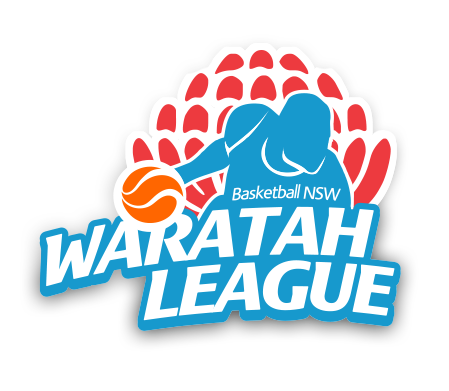 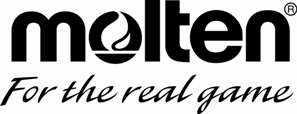 2017 TEAM ENTRY FORMDear Reader,On behalf of Basketball NSW, I’d like to welcome you to the planning phase for the 2017 Molten Waratah League. The Molten Waratah League sits at the very top of Basketball NSW’s pathway for players, coaches & referees, our elite senior basketball competition that provides opportunities for both men and women right across NSW and ACT to compete in a safe and competitive environment.The Molten Waratah League also plays an important role in the pathway to the NSW teams that compete in Australia’s national league competitions.  A large number of Waratah League players have and are currently playing with the Sydney Kings, Wollongong Hawks and the Sydney Uni Flames.Aspire to Inspire is the tag line of the Molten Waratah League, and that’s the culture and brand of the league that we promote, our players, coaches and referees inspiring the stars of the tomorrow.In 2017 we are offering the same divisions as 2016:Championship Men (CM)Championship Women (CW)Division One Men (D1M)Division One Women (D1W)Division One Youth Men (D1YM)Division One Youth Women (D1YW)Division Two Youth Men (D2YM)We are also introducing a new window where prospect associations’ (associations who didn’t compete in 2016) can submit a formal expression of interest and then assess the feasibility of proceeding to the next step of submitting a nomination.  These expressions of interest will need to be submitted to Basketball NSW by close of business on Friday 29th of July, 2016.  (see also page 4)For the associations who did compete in the 2016 competition, please note the following important dates.Molten Waratah League nominations close Friday 26th of August, 2016Venue availability form due by Friday 26th of August, 2016 Referees nomination form due by Friday 26th of August, 2016Confirmation of team lists will be required 2 weeks prior to the start of the season.Annual League Meeting Saturday 8th of October, 2016Please ensure that you read this document carefully and follow the directions as closely as possible. If you require additional information or further assistance with completing these forms, please don’t hesitate to contact the relevant staff member from BNSW.Regards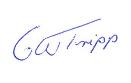 Geoff TrippGM NSW Events & Community GrowthBasketball NSWBNSW COMMUNICATION CHANNELSGM NSW Events and Community Growth – our GM NSW Events & Community Growth is the person overall responsible for all competitions conducted by BNSW with the main areas of responsibility being to continually evaluate all competitions and implement strategies for improvement to ensure the growth of basketball in NSW.In conjunction with the Technical & Events Senior Manager will coordinate delegates meetings and feedback forums for competitions to ensure customer satisfaction is achieved.Geoff Tripp – 02 8765 8555 or 0418 235 785geoff.tripp@bnsw.com.auSenior Manager Technical & Events – our Technical & Events Senior Manager is responsible for the supervision of our Competition Coordinators. In addition to this will coordinate and administer all compliance matters associated with conducting competitions, guidelines, conditions, rules and tribunal matters.Debbie Keirs – 02 8765 8555 or 0433 330 883debbie.keirs@bnsw.com.auSenior Leagues Competition Coordinator  – our Senior Leagues Competition Coordinator is responsible for the general day-to-day operations of our senior leagues.  This includes the management of team/player nominations, constructing the draw and management of results.Daniel McIlwain – 02 8765 8555 or 0423 544 622daniel.mcilwain@bnsw.com.auNOMINATION DEADLINESTeam nominations are now open; the deadline for associations to nominate teams is as follows:Expressions of Interest from associations who did not compete in the 2016 competition, will close on Friday 29th of July, 2016Molten Waratah League nominations close Friday 26th of August, 2016Referees nomination form is due by Friday 26th of August, 2016NEW TO THE LEAGUEWe invite prospective associations to submit an expression of interest to join the Molten Waratah League, associations will need to make a formal written application (answering each of the league conditions of entry) by no later than Friday 29th of July, 2016.There is no specific form that an expression of interest must take, however the following topics should be included:Brief history of development as a basketball associationVenue details, location, capacity and amenities (please include photos), venues will also be inspected by BNSWDegree of control over stadium availabilityHospitality provisions, will you be selling alcoholImmediate First aid availabilitySupport from local mediaInternet capability at venueGame night staff (volunteers, scoretable and statisticians)The division you wish to enterHave appropriate uniforms (main and alternate sets are compulsory)Answering the specific league conditions of entry requirements and indication if the association is or is not compliantExpressions of Interest are to be submitted via email and addressed to:Daniel McIlwainSenior Leagues Competition CoordinatorBasketball NSW daniel.mcilwain@bnsw.com.auBasketball NSW and the Waratah League Advisory Committee will then evaluate any expressions of interest received; prospect associations will be required to attend a meeting to be held at the 2016 Molten Waratah League Finals, this meeting will be held on Saturday the 13th of August at the Scholastic Sports Stadium.  Associations that are successful in gaining entry to the league will be notified in writing which division they are eligible to participate in.  The association delegate will then be required to complete a Molten Waratah League nomination form which is due by no later than Friday 26th of August, 2016.The association league delegate will also be required to attend the annual league meeting which will be held on Saturday 8th of October, 2016.EXISTING ASSOCIATIONS PARTICIPATING IN THE LEAGUEAssociations who competed in the 2016 Molten Waratah League and would like to compete in 2017 competition will be required to complete the following documents:2017 Team Entry Form2017 Referee Form2017 Waratah League Compliance Form2017 Venue Availability FormThe association league delegate will also be required to attend the annual league meeting which will be held on Saturday 8th of October, 2016.DELEGATE APPOINTMENTFor the efficient operation of the Waratah League, each association is required to appoint a League Delegate who is empowered to make decisions and act as the focal point for all communications with the League’s administration.  It is a position of importance and should be filled by someone experienced in basketball administration and able to effectively communicate will all levels of your association and with Basketball NSW.LEAGUE CONDITIONS OF ENTRYFinance & AdministrationParticipation in the Waratah League is open to all member associations of Basketball NSW (or have membership agreements in place) and also to teams from Basketball ACT.Participating associations in the Waratah League must be currently financial with Basketball NSW.Each association will be required to nominate a League Delegate, it is preferred that the League Delegate is not actively involved with your team (Coach, player, manager or referee).It is compulsory for each participating association to be represented at the annual league meeting.Each association must adhere to league deadlines in relation to administrative requirements and payments.In accepting entry into the League, the association, team(s) and individuals so entered as participating shall be bound by the following:Competition by-lawsBasketball NSW Tribunal By-LawsBasketball Australia Member Protection By-lawBasketball NSW Zero Tolerance and Sports Rage PolicyBasketball NSW Codes of ConductParticipation in Junior Leagues/CompetitionsAssociations entering team(s) in the Championship Division are required to have had junior teams compete in the previous season of a BNSW Junior League competition (any division) for all age groups and in both boys and girls - Under 18, Under 16, Under 14 and Under 12. Associations entering team(s) in any other division are required to have had junior teams compete in the previous season of a BNSW Junior League competition or Country Tournament (any division) for most age groups and in both boys and girls - Under 18, Under 16, Under 14 and Under 12.Growth and Development The association must be able to demonstrate the ability to sustain and support entered team(s), via feeder programs, this includes domestic competitions, pathways for players, coaches, referees and other technical officials. New entry associations will need to provide fixtures for all local competitions.The association has a Technical Officials Development Program (referees, stats & scoretable) in place.  Based on the size of your association, associations will need to demonstrate the willingness that the following occurs each year (BNSW staff can facilitate and or assist for these to occur):The table below is an example of what the minimum requirements could be, participation at the elite level is dependent on success at the local level.  It is important to BNSW that associations can adequately service their own domestic competitions in the first instance.As a strategy of BNSW to ensure improved growth in the U12’s age group for both boys and girls, we are encouraging all association to register to be: An Aussie Hoops provider. Aussie Hoops is a national program designed for the 5-10 year old market. A Sporting Schools provider.  The Australian Sports Commission recently launched Sporting Schools, the initiative of this program is to help strengthen the connection between schools and sport so that all Australian children can get active and experience the joys of sport.Technical OfficialsAccredited Statisticians (Championship Division only): Provide a minimum of 3 Statisticians per gameStatisticians must hold a level 1 or above accreditationProvide a list of Statisticians from your AssociationProvide a Statistician roster (once the draw has been finalized)Accredited Scoretable officials:Provide a  minimum of 4 Scoretable Officials per gameScoretable Officials must hold a level 1 or above accreditationChairperson must hold a level 2 or aboveProvide a list of Scoretable Officials from your associationProvide Scoretable roster (once the draw has been finalized)RefereesChampionship Division – must nominate one (1) referee per team, the referee must be a minimum of Level 2*** or Level 3.NB. For associations nominating teams in Championship Division plus teams in any other divisions, will not be required to nominate Championship Division referees, on the proviso that they have met the full quota of officials for the other nominated divisions. All other Divisions – must nominate two (2) referees per team, the referee must be a minimum of:Division 1 Men or Women – Level 2 or Level 1AYouth League – Level 1ANB. Associations can nominate referees that are registered with another association, subject to approval from Basketball NSW and the referees registered association.  This is on the provision that the referee(s) is not already nominated by another association and is also willing to referee at your home venue for Waratah League games.All Referees to maintain and hold their current State grade MUST:Ensure their registration is current.Referees will need to confirm via email their intent to officiate in the 2017 season and which Association they are representing.Attend the Referees Action Day and achieve passes in both theory and the relevant fitness tests for division they are required to officiate.NB To service the league adequately, all nominated referees (once approved) will need to be available to cover your home games, or games within your region.  The actual number will be determined once the competition format has been finalised.  E.g. in 2016 the number was 12.Not all officials are guaranteed to be rostered to their available 12 games, as appointments can be both regional and/or performance based.All current State graded level 1A and above referees who meet the eligibility criteria are welcome to apply directly to BNSW to referee senior league.Identified 1B and/or existing Level1A officials (officiating a U18’s at junior leagues) will be required to attend sanctioned events, such as AJCBC, Level 1 Advanced Course or equivalent officiating camp, these events are designed to provide the additional on and off-court training, which will upskill officials to be able to officiate senior competitions. Officials are identified through participating in other BNSW events via BNSW referees department.CoachesChampionship Division – must hold a current Association Coach (formerly known as Level 2).All other Divisions – must hold a current Club Coach (formerly known as Level 1). Venue(s)Provide a venue that is approved by BNSW, venues will be reviewed on an annual basis.The playing court shall have a flat, hard surface free from obstruction with dimensions of 28m in length by 15m in width.Any obstruction including seated team bench personnel shall be at least 2m from the playing court.The home venue shall provide a court with a quality playing surface, suitable lighting, scoreboards, 24 second clocks, scoretable, team benches, transparent backboards, quality public address system.Each association will submit a minimum number of 30 dates on which their venue would be available.  Other/Home team responsibilitiesFor the Championship Division the videoing of all games is compulsory.For both the Championship and Division One Youth League competitions at least two (2) floor wipers, using broom style floor wipers, must be in position (one at each end of the court) throughout the gameFor the Championship division a court announcer/commentator is to call all games and home Associations will be held accountable for any indiscretions on the part of the court announcer/commentator. For the Championship division the home team is responsible for recording the statistics of the game and providing this information to both teams and to the league office.  This will be recorded using a software program endorsed by the League – FIBA LiveStats.  For all other divisions, the home team is responsible for electronically recording the scoring of the game.  This will be recorded using a software program endorsed by the League – Stadium Scoring.  NB Throughout the course of the year Home Team Responsibility audits will be conducted and Associations who are non-compliant will be contacted in the first instance and will be subject to further review.HOW MANY TEAMS CAN WE NOMINATE?Championship Division – each association can only nominate one team per gender.An association wishing to enter a single sex team in the Championship Division may be accepted, providing that: The association enters a team of the opposite sex into another division. WHAT IF WE DON’T MEET THE CRITERIA, CAN WE STILL NOMINATE?Basketball NSW understands that not every association will be able to meet all the conditions of entry, upon request and under special circumstances, associations maybe granted conditional entry into the league.  Which may include a non-compliance fee.If conditional entry is granted, a formal agreement between Basketball NSW and the association must be reached, agreed and signed by both parties.  Associations will then have 1 to 2-years to comply with the areas where they were not compliant.Those associations who were granted conditional entry into the League for 2016 will be required to have their agreement reviewed before acceptance into the 2017 competition.COMPETITION FORMATAfter team entries have been confirmed, Basketball NSW will advise the participating associations of the competition format that will be used; the 2016 competition formats were as follows:CM – Home and Away – 20 gamesFinals top 6 teams advanceCW – Home and Away – 16 gamesFinals top 4 teams advanceD1M – Generally played in pools that are geographically based and as home and away.  The number of games may vary per pool. Finals Top 2 teams from each pool will advance straight to the quarter finals.  The teams who finish 3rd in Pool A, 3rd in Pool B, 3rd in Pool C and 4th in Pool C will play in an elimination final with the winners of the 2 elimination finals advancing to the quarter finals. D1W – Home and Away + central venues – 13 gamesFinals top 6 teams advanceD1YM – Home and Away – 22 gamesFinals top 6 teams advanceD1YW – Home and Away – 20 gamesFinals top 6 teams advanceD2YM – Home and Away – 18 gamesFinals top 6 teams advanceENTRY FEESBNSW imposes a fee per team for entry into our competitions; the fee includes all League provided services, such as:Administration and League Office ManagementLeague promotion and marketing toolsReferee travel and development costsAny additional development programs that are implemented from year-to-yearGlobally FIBA have moved towards Olympic Game and World Championships all being serviced by 3-person officiating, Basketball Australia followed suit and introduced 3-person officiating to NBL, WNBL, SEABL, U20’s and U18 Junior Championships.  To assist with servicing the Championship division men and Division 1 Youth Men, a majority of these games will be rostered as 3-person subject to availability of officials. WITHDRAWING A TEAMIf after the Annual League Meeting you need to withdraw a team, please note that the following penalties will apply.*** The break down for claim in relation to a forfeit is as follows:Court HireReferee FeesScoretable – Chairman’s FeePercentage of the Court Supervisors FeePlease note that all fees are reviewed on an annual basis and are adjusted accordingly.All fees are GST inclusive, where applicable.NB If an Associations circumstances change and therefore become non-compliant with satisfying the conditions of entry into the league which requires BNSW to reject team entries, this will not incur a fee.BNSW INVOICING SCHEDULEBNSW will invoice Associations based on the following schedule.Overdue payments and un-financial Associations may be denied finals participation and refused entry into any future BNSW competitions.2017 TEAM ENTRY FORMASSOCIATION DETAILSTEAMSUNIFORM DETAILSWARATAH DELEGATE DETAILSSCORETABLE COORDINATORSTATISTICIAN COORDINATOR SUBMITPlease email your completed form to; daniel.mcilwain@bnsw.com.au  by Friday 26th of August, 2016.For more information, please contact either Geoff, Debbie or Daniel on 02 8765 8555.    2017 COMPLIANCE CHECKLISTASSOCIATION DETAILSPlease indicate yes or no against each of the following League Conditions of Entry.By ticking no indicates that the association is knowingly acknowledging that they are unable to comply with the League Conditions of Entry.The association is therefore requesting that Basketball NSW under special circumstances to consider approval based on “conditional entry”.If conditional entry is granted, a formal agreement between Basketball NSW and the Association must be reached, agreed and signed by both parties.  Additional fees may apply.2017 REFEREE FORMASSOCIATION DETAILSREFEREE COORDINATORREFEREESPlease refer to page 7 of this document to determine the number of referees you are required to nominate.Upon receipt of this form, Basketball NSW will contact each referee nominated (see page 7)SUBMITPlease email your completed form to; daniel.mcilwain@bnsw.com.au by Friday 26th of August, 2016For more information, please contact Debbie Keirs on 02 8765 8555.2017 VENUE AVAILABILITY ASSOCIATION DETAILSYou must nominate a minimum number of 30 dates, where your venue is available. SUBMITPlease email your completed form to; daniel.mcilwain@bnsw.com.au by Friday 26th of August, 2016.Requirement500 Members500 – 1000 Members1000 – 2000 Members2000 + MembersReferee AdvisorYesYesYesYesReferees’ CommitteeN/AYesYesYesHost a Beginners Referees CourseYes                     (x1)Yes                     (x1)Yes                     (x2)Yes                     (x2)Host a Level 1 Referees CourseYes                     (x1)Yes                     (x1)Yes                     (x2)Yes                     (x2)Host a Level 0 Scoretable CourseYes                     (x2)Yes                     (x2)Yes                     (x2)Yes                     (x2)Host a Level 1 Scoretable CourseYes                     (x1)Yes                     (x1)Yes                     (x1)Yes                     (x1)Host a Level 1 Statisticians CourseYes                     (x1)Yes                     (x1)Yes                     (x1)Yes                     (x1)2017 FeesChampionshipDivision 1Division 1 & 2Youth LeagueNomination Fee - per team$4665$2510$25102017 PaymentsChampionshipDivision 1Division 1 & 2Youth LeagueReferees$110/$90$55$110***/$502017 FinesFines (per team)Withdrawing a team AFTER the draft draw is releasedLoss of nomination fee.Withdrawing a team AFTER the draw is released – within two months of the start of the seasonLoss ofnomination fee + $4000Withdrawing a team DURING the competitionLoss ofnomination fee + $5000Forfeits (per game)Portion of the game fee + $500***Team NominationsInvoice DateWaratah LeagueMarch, 2017Referee Game Payment FeesInvoice # 1Invoice # 2Invoice # 3Invoice # 4Spread over 4 invoicesApril 2017June 2017July 2017August 2017Fines, Forfeits etcInvoice DateWaratah LeagueAs they occurAssociation Name:DivisionsTickDivisionTickChampionship MenChampionship WomenDivision 1 MenDivision 1 WomenDivision 1 Youth MenDivision 1 Youth WomenDivision 2 Youth MenHome Colours:Alternate Colours:Contact Name:Mobile Number:Email Address:Contact Name:Mobile Number:Email Address:Contact Name:Mobile Number:Email Address:Association Name:League Condition of EntryYESNOSection 1: Finance & AdministrationSection 1: Finance & AdministrationSection 1: Finance & Administration1.1 Is your association a member of Basketball NSW?1.2 Is your association currently financial?Section 2: Participation in Junior Leagues/CompetitionsSection 2: Participation in Junior Leagues/CompetitionsSection 2: Participation in Junior Leagues/Competitions2.1 Championship Division – did your association enter junior teams in all age groups and genders in BNSW Junior League in 2016?2.2 Other divisions - did your association enter junior teams in most age groups and genders in either a BNSW Junior League or Country Tournament in 2016?Section 3: Growth and DevelopmentSection 3: Growth and DevelopmentSection 3: Growth and Development3.1 Does your association offer domestic basketball competitions for seniors?3.2 Does your association have a technical development program in place?3.3 Does your association provide Aussie Hoops or Learn to Play program for the 5-10 year old market? Section 4: Technical OfficialsSection 4: Technical OfficialsSection 4: Technical Officials4.1 Championship Division – can your association have accredited and active Statisticians?4.2 Does your association have accredited and active scoretable officials for this level of competition?4.3.1 Championship Division – can your association meet the criteria for nominating one referee per team being nominated?4.3.1 Other Divisions – can your association meet the criteria for nominating two referees per team being nominated?Section 5: CoachesSection 5: CoachesSection 5: Coaches5.1 Championship Division – do/does your head coach(s) hold the accreditation level of Association Coach?5.2 Other Divisions – do/does your head coach(s) hold the accreditation level of Club Coach?Section 6: Venue(s)Section 6: Venue(s)Section 6: Venue(s)Has your venue been previously approved by BNSW for use for senior level games?Association Name:Contact Name:Mobile Number:Email Address:Preferred Contact: Referee NameGradeEmailMobileAssociation Name:RdSaturdayAvailableSundayAvailable1Mar 4, 2017Yes   No Mar 5, 2017Yes   No 2Mar 11, 2017Yes   No Mar 12, 2017Yes   No 3Mar 18, 2017Yes   No Mar 19, 2017Yes   No 4Mar 25, 2017Yes   No Mar 26, 2017Yes   No 5Apr 1, 2017Yes   No Apr 2, 2017Yes   No 6Apr 8, 2017Yes   No Apr 9, 2017Yes   No Apr 15, 2017NO GAMESApr 16, 2017NO GAMES7Apr 22, 2017Yes   No Apr 23, 2017Yes   No 8Apr 29, 2017Yes   No Apr 30, 2017Yes   No 9May 6, 2017Yes   No May 7, 2017Yes   No 10May 13, 2017Yes   No May 14, 2017Yes   No 11May 20, 2017Yes   No May 21, 2017Yes   No 12May 27, 2017Yes   No May 28, 2017Yes   No 13Jun 3, 2017Yes   No Jun 4, 2017Yes   No Jun 11, 2017NO GAMESJun 12, 2017NO GAMES14Jun 17, 2017Yes   No Jun 18, 2017Yes   No 15Jun 24, 2017Yes   No Jun 25, 2017Yes   No 16Jul 1, 2017Yes   No Jul 2, 2017Yes   No 17Jul 8, 2017Yes   No Jul 9, 2017Yes   No 18Jul 15, 2017Yes   No Jul 16, 2017Yes   No 19Jul 22, 2017Yes   No Jul 23, 2017Yes   No 20Jul 29, 2017Yes   No Jul 30, 2017Yes   No Aug 5, 2017FINALSAug 6, 2017FINALSAug 12, 2017FINALSAug 13, 2017FINALS